Trauma Resuscitation RecordMR#MR#MR#version 2016.1Patient Tag/StickerDate of BirthGenderMedical Record #Patient Tag/StickerDate of BirthGenderMedical Record #Patient Tag/StickerDate of BirthGenderMedical Record #Patient Tag/StickerDate of BirthGenderMedical Record #Patient Tag/StickerDate of BirthGenderMedical Record #                                                                                                    Admit Date          /          /Patient Name                                                                                                                                                                                    Arrival Time              :                                                                                                    Admit Date          /          /Patient Name                                                                                                                                                                                    Arrival Time              :                                                                                                    Admit Date          /          /Patient Name                                                                                                                                                                                    Arrival Time              :                                                                                                    Admit Date          /          /Patient Name                                                                                                                                                                                    Arrival Time              :                                                                                                    Admit Date          /          /Patient Name                                                                                                                                                                                    Arrival Time              :                                                                                                    Admit Date          /          /Patient Name                                                                                                                                                                                    Arrival Time              :                                                                                                    Admit Date          /          /Patient Name                                                                                                                                                                                    Arrival Time              :                                                                                                    Admit Date          /          /Patient Name                                                                                                                                                                                    Arrival Time              :                                                                                                    Admit Date          /          /Patient Name                                                                                                                                                                                    Arrival Time              :                                                                                                    Admit Date          /          /Patient Name                                                                                                                                                                                    Arrival Time              :                                                                                                    Admit Date          /          /Patient Name                                                                                                                                                                                    Arrival Time              :                                                                                                    Admit Date          /          /Patient Name                                                                                                                                                                                    Arrival Time              :                                                                                                    Admit Date          /          /Patient Name                                                                                                                                                                                    Arrival Time              :                                                                                                    Admit Date          /          /Patient Name                                                                                                                                                                                    Arrival Time              :                                                                                                    Admit Date          /          /Patient Name                                                                                                                                                                                    Arrival Time              :                                                                                                    Admit Date          /          /Patient Name                                                                                                                                                                                    Arrival Time              :                                                                                                    Admit Date          /          /Patient Name                                                                                                                                                                                    Arrival Time              :                                                                                                    Admit Date          /          /Patient Name                                                                                                                                                                                    Arrival Time              :                                                                                                    Admit Date          /          /Patient Name                                                                                                                                                                                    Arrival Time              :Patient Tag/StickerDate of BirthGenderMedical Record #Patient Tag/StickerDate of BirthGenderMedical Record #Patient Tag/StickerDate of BirthGenderMedical Record #Patient Tag/StickerDate of BirthGenderMedical Record #Patient Tag/StickerDate of BirthGenderMedical Record #Trauma Team Notification/ArrivalTrauma Team Notification/ArrivalTrauma Team Notification/ArrivalTrauma Team Notification/ArrivalTrauma Team Notification/ArrivalTrauma Team Notification/ArrivalTrauma Team Notification/ArrivalTrauma Team Notification/ArrivalTrauma Team Notification/ArrivalTrauma Team Notification/ArrivalTrauma Team Notification/ArrivalTrauma Team Notification/ArrivalTrauma Team Notification/ArrivalTrauma Team Notification/ArrivalTrauma Team Notification/ArrivalTrauma Team Notification/ArrivalTrauma Team Notification/ArrivalTrauma Team Notification/ArrivalTrauma Team Notification/ArrivalPatient Tag/StickerDate of BirthGenderMedical Record #Patient Tag/StickerDate of BirthGenderMedical Record #Patient Tag/StickerDate of BirthGenderMedical Record #Patient Tag/StickerDate of BirthGenderMedical Record #Patient Tag/StickerDate of BirthGenderMedical Record #Trauma Team Activated?   Yes   No        Time:            :                            Tier   1    2    3Trauma Team Activated?   Yes   No        Time:            :                            Tier   1    2    3Trauma Team Activated?   Yes   No        Time:            :                            Tier   1    2    3Trauma Team Activated?   Yes   No        Time:            :                            Tier   1    2    3Trauma Team Activated?   Yes   No        Time:            :                            Tier   1    2    3Trauma Team Activated?   Yes   No        Time:            :                            Tier   1    2    3Trauma Team Activated?   Yes   No        Time:            :                            Tier   1    2    3Trauma Team Activated?   Yes   No        Time:            :                            Tier   1    2    3Trauma Team Activated?   Yes   No        Time:            :                            Tier   1    2    3Trauma Team Activated?   Yes   No        Time:            :                            Tier   1    2    3Trauma Team Activated?   Yes   No        Time:            :                            Tier   1    2    3Trauma Team Activated?   Yes   No        Time:            :                            Tier   1    2    3Trauma Team Activated?   Yes   No        Time:            :                            Tier   1    2    3Trauma Team Activated?   Yes   No        Time:            :                            Tier   1    2    3Trauma Team Activated?   Yes   No        Time:            :                            Tier   1    2    3Trauma Team Activated?   Yes   No        Time:            :                            Tier   1    2    3Trauma Team Activated?   Yes   No        Time:            :                            Tier   1    2    3Trauma Team Activated?   Yes   No        Time:            :                            Tier   1    2    3Trauma Team Activated?   Yes   No        Time:            :                            Tier   1    2    3Patient Tag/StickerDate of BirthGenderMedical Record #Patient Tag/StickerDate of BirthGenderMedical Record #Patient Tag/StickerDate of BirthGenderMedical Record #Patient Tag/StickerDate of BirthGenderMedical Record #Patient Tag/StickerDate of BirthGenderMedical Record #Prompt General Surgeon Communication?   Yes   No Prompt General Surgeon Communication?   Yes   No Prompt General Surgeon Communication?   Yes   No Prompt General Surgeon Communication?   Yes   No Prompt General Surgeon Communication?   Yes   No Prompt General Surgeon Communication?   Yes   No Prompt General Surgeon Communication?   Yes   No Prompt General Surgeon Communication?   Yes   No Prompt General Surgeon Communication?   Yes   No Prompt General Surgeon Communication?   Yes   No Prompt General Surgeon Communication?   Yes   No Prompt General Surgeon Communication?   Yes   No Prompt General Surgeon Communication?   Yes   No Prompt General Surgeon Communication?   Yes   No Prompt General Surgeon Communication?   Yes   No Prompt General Surgeon Communication?   Yes   No Prompt General Surgeon Communication?   Yes   No Prompt General Surgeon Communication?   Yes   No Prompt General Surgeon Communication?   Yes   No Patient Tag/StickerDate of BirthGenderMedical Record #Patient Tag/StickerDate of BirthGenderMedical Record #Patient Tag/StickerDate of BirthGenderMedical Record #Patient Tag/StickerDate of BirthGenderMedical Record #Patient Tag/StickerDate of BirthGenderMedical Record #                                 Name                                 Name                                 Name                                 Name                                 Name                                 Name                                 Name                                 Name                                 NameTime calledTime calledTime calledTime calledTime arrivedTime arrivedTime arrivedTime arrivedTime arrivedPresent upon Pt arrival?Patient Tag/StickerDate of BirthGenderMedical Record #Patient Tag/StickerDate of BirthGenderMedical Record #Patient Tag/StickerDate of BirthGenderMedical Record #Patient Tag/StickerDate of BirthGenderMedical Record #Patient Tag/StickerDate of BirthGenderMedical Record #General SurgeonGeneral SurgeonGeneral Surgeon:::::::::Yes  NoPatient Tag/StickerDate of BirthGenderMedical Record #Patient Tag/StickerDate of BirthGenderMedical Record #Patient Tag/StickerDate of BirthGenderMedical Record #Patient Tag/StickerDate of BirthGenderMedical Record #Patient Tag/StickerDate of BirthGenderMedical Record #ED PhysicianED PhysicianED Physician:::::::::Yes  NoPatient Tag/StickerDate of BirthGenderMedical Record #Patient Tag/StickerDate of BirthGenderMedical Record #Patient Tag/StickerDate of BirthGenderMedical Record #Patient Tag/StickerDate of BirthGenderMedical Record #Patient Tag/StickerDate of BirthGenderMedical Record #AnesthesiaAnesthesiaAnesthesia:::::::::Yes  NoPatient Tag/StickerDate of BirthGenderMedical Record #Patient Tag/StickerDate of BirthGenderMedical Record #Patient Tag/StickerDate of BirthGenderMedical Record #Patient Tag/StickerDate of BirthGenderMedical Record #Patient Tag/StickerDate of BirthGenderMedical Record #:::::::::Yes  NoArrived via:AmbulanceHelicopterPoliceSelfTransfer from: report in    Pt chartPre-hospital InterventionsAirway:Oral         Nasal       Intubated      O2IV size _____ site ________     IV #2 size _____ site ________Blood sugar _______ mg/dlCPR         LBB         C collar         Meds: Dilaudid ______mg      Morphine ______mg     Ketoraloc______mg     Ketamine______mg   Midazolam ______mg  Ativan ______mg Other ____________________  ______mgPre-hospital InterventionsAirway:Oral         Nasal       Intubated      O2IV size _____ site ________     IV #2 size _____ site ________Blood sugar _______ mg/dlCPR         LBB         C collar         Meds: Dilaudid ______mg      Morphine ______mg     Ketoraloc______mg     Ketamine______mg   Midazolam ______mg  Ativan ______mg Other ____________________  ______mgPre-hospital InterventionsAirway:Oral         Nasal       Intubated      O2IV size _____ site ________     IV #2 size _____ site ________Blood sugar _______ mg/dlCPR         LBB         C collar         Meds: Dilaudid ______mg      Morphine ______mg     Ketoraloc______mg     Ketamine______mg   Midazolam ______mg  Ativan ______mg Other ____________________  ______mgPre-hospital InterventionsAirway:Oral         Nasal       Intubated      O2IV size _____ site ________     IV #2 size _____ site ________Blood sugar _______ mg/dlCPR         LBB         C collar         Meds: Dilaudid ______mg      Morphine ______mg     Ketoraloc______mg     Ketamine______mg   Midazolam ______mg  Ativan ______mg Other ____________________  ______mgPre-hospital InterventionsAirway:Oral         Nasal       Intubated      O2IV size _____ site ________     IV #2 size _____ site ________Blood sugar _______ mg/dlCPR         LBB         C collar         Meds: Dilaudid ______mg      Morphine ______mg     Ketoraloc______mg     Ketamine______mg   Midazolam ______mg  Ativan ______mg Other ____________________  ______mgPre-hospital InterventionsAirway:Oral         Nasal       Intubated      O2IV size _____ site ________     IV #2 size _____ site ________Blood sugar _______ mg/dlCPR         LBB         C collar         Meds: Dilaudid ______mg      Morphine ______mg     Ketoraloc______mg     Ketamine______mg   Midazolam ______mg  Ativan ______mg Other ____________________  ______mgPt. MedicationsunknownPt. MedicationsunknownPt. MedicationsunknownPt. MedicationsunknownPt. MedicationsunknownPast Historyunknownlast tetanus_________last P.O.____________Past Historyunknownlast tetanus_________last P.O.____________Past Historyunknownlast tetanus_________last P.O.____________Past Historyunknownlast tetanus_________last P.O.____________Past Historyunknownlast tetanus_________last P.O.____________Past Historyunknownlast tetanus_________last P.O.____________Past Historyunknownlast tetanus_________last P.O.____________Past Historyunknownlast tetanus_________last P.O.____________AllergiesunknownAllergiesunknownAllergiesunknownAllergiesunknownMechanism of InjuryMechanism of InjuryMechanism of InjuryMechanism of InjuryMechanism of InjuryMechanism of InjuryMechanism of InjuryMechanism of InjuryMechanism of InjuryMechanism of InjuryMechanism of InjuryMechanism of InjuryMechanism of InjuryMechanism of InjuryMechanism of InjuryMechanism of InjuryMechanism of InjuryMechanism of InjuryMechanism of InjuryMechanism of InjuryMechanism of InjuryMechanism of InjuryMechanism of InjuryMechanism of InjuryMotor VehicleMotor VehicleMotor VehicleMotor VehicleMotor VehicleMotor VehicleMotor VehicleMotor VehicleMotor VehicleMotor VehicleFall/JumpFall/JumpFall/JumpBurnBurnBurnBurnBurnBurnBurnBurnPenetratingPenetratingPenetratingInvolved:AutoLight truckHeavy truckMotorcycleATVBicyclePedestrianWatercraftSporting _________Involved:AutoLight truckHeavy truckMotorcycleATVBicyclePedestrianWatercraftSporting _________Patient was:DriverPassenger-frontPassenger-backPedestrian struck    by autoBicyclist struck     by autoUnknownPatient was:DriverPassenger-frontPassenger-backPedestrian struck    by autoBicyclist struck     by autoUnknownSeatbeltAirbagChild seatHelmetEjectedExtricationDeath of another occupantSeatbeltAirbagChild seatHelmetEjectedExtricationDeath of another occupantImpact:FrontSideRearRolloverT-boneImpact:FrontSideRearRolloverT-boneImpact:FrontSideRearRolloverT-boneImpact:FrontSideRearRolloverT-boneApprox. height:_____________Landing surface:Grass/dirt/earthStoneConcrete/brickTile/woodCarpetWaterApprox. height:_____________Landing surface:Grass/dirt/earthStoneConcrete/brickTile/woodCarpetWaterApprox. height:_____________Landing surface:Grass/dirt/earthStoneConcrete/brickTile/woodCarpetWaterFlameSteamChemicalRadiationInhalationElectrical  voltage:_______FlameSteamChemicalRadiationInhalationElectrical  voltage:_______FlameSteamChemicalRadiationInhalationElectrical  voltage:_______FlameSteamChemicalRadiationInhalationElectrical  voltage:_______FlameSteamChemicalRadiationInhalationElectrical  voltage:_______FlameSteamChemicalRadiationInhalationElectrical  voltage:_______FlameSteamChemicalRadiationInhalationElectrical  voltage:_______FlameSteamChemicalRadiationInhalationElectrical  voltage:_______GSWcaliber_________distance________Stabblade length_____Self inflictedImpalementGSWcaliber_________distance________Stabblade length_____Self inflictedImpalementGSWcaliber_________distance________Stabblade length_____Self inflictedImpalementPrimary Survey and Preliminary InterventionsPrimary Survey and Preliminary InterventionsPrimary Survey and Preliminary InterventionsPrimary Survey and Preliminary InterventionsPrimary Survey and Preliminary InterventionsPrimary Survey and Preliminary InterventionsPrimary Survey and Preliminary InterventionsPrimary Survey and Preliminary InterventionsPrimary Survey and Preliminary InterventionsPrimary Survey and Preliminary InterventionsPrimary Survey and Preliminary InterventionsPrimary Survey and Preliminary InterventionsPrimary Survey and Preliminary InterventionsPrimary Survey and Preliminary InterventionsPrimary Survey and Preliminary InterventionsPrimary Survey and Preliminary InterventionsInitial ED Vital SignsInitial ED Vital SignsInitial ED Vital SignsInitial ED Vital SignsInitial ED Vital SignsInitial ED Vital SignsInitial ED Vital SignsInitial ED Vital SignsAirwayPatent/talkingClearPartially obstructedCompletely obstructedBreathing assistedIntubated ___________________Patent/talkingClearPartially obstructedCompletely obstructedBreathing assistedIntubated ___________________Patent/talkingClearPartially obstructedCompletely obstructedBreathing assistedIntubated ___________________Patent/talkingClearPartially obstructedCompletely obstructedBreathing assistedIntubated ___________________Jaw thrustSuctionForeign object     removal/laryngoscopyOral airwayNasal airwayCombitube/LMA/Kingtime: ____:____Jaw thrustSuctionForeign object     removal/laryngoscopyOral airwayNasal airwayCombitube/LMA/Kingtime: ____:____Jaw thrustSuctionForeign object     removal/laryngoscopyOral airwayNasal airwayCombitube/LMA/Kingtime: ____:____Jaw thrustSuctionForeign object     removal/laryngoscopyOral airwayNasal airwayCombitube/LMA/Kingtime: ____:____Jaw thrustSuctionForeign object     removal/laryngoscopyOral airwayNasal airwayCombitube/LMA/Kingtime: ____:____Jaw thrustSuctionForeign object     removal/laryngoscopyOral airwayNasal airwayCombitube/LMA/Kingtime: ____:____Intubation    RSI tube size________ time:____:____  ______cm @ _________ #attempts:______ Confirmed by:End tidal CO2AspiratorCXRIntubation    RSI tube size________ time:____:____  ______cm @ _________ #attempts:______ Confirmed by:End tidal CO2AspiratorCXRIntubation    RSI tube size________ time:____:____  ______cm @ _________ #attempts:______ Confirmed by:End tidal CO2AspiratorCXRIntubation    RSI tube size________ time:____:____  ______cm @ _________ #attempts:______ Confirmed by:End tidal CO2AspiratorCXRIntubation    RSI tube size________ time:____:____  ______cm @ _________ #attempts:______ Confirmed by:End tidal CO2AspiratorCXRTime:____:_____BP:             ______/______Pulse:         ____________/minResp.:        ____________/minTemp.:        ____0  C site______  SaO2:         ____________%Blood Glucose  _________ mg/dlEst. weight: ___________ kgTime:____:_____BP:             ______/______Pulse:         ____________/minResp.:        ____________/minTemp.:        ____0  C site______  SaO2:         ____________%Blood Glucose  _________ mg/dlEst. weight: ___________ kgTime:____:_____BP:             ______/______Pulse:         ____________/minResp.:        ____________/minTemp.:        ____0  C site______  SaO2:         ____________%Blood Glucose  _________ mg/dlEst. weight: ___________ kgTime:____:_____BP:             ______/______Pulse:         ____________/minResp.:        ____________/minTemp.:        ____0  C site______  SaO2:         ____________%Blood Glucose  _________ mg/dlEst. weight: ___________ kgTime:____:_____BP:             ______/______Pulse:         ____________/minResp.:        ____________/minTemp.:        ____0  C site______  SaO2:         ____________%Blood Glucose  _________ mg/dlEst. weight: ___________ kgTime:____:_____BP:             ______/______Pulse:         ____________/minResp.:        ____________/minTemp.:        ____0  C site______  SaO2:         ____________%Blood Glucose  _________ mg/dlEst. weight: ___________ kgTime:____:_____BP:             ______/______Pulse:         ____________/minResp.:        ____________/minTemp.:        ____0  C site______  SaO2:         ____________%Blood Glucose  _________ mg/dlEst. weight: ___________ kgTime:____:_____BP:             ______/______Pulse:         ____________/minResp.:        ____________/minTemp.:        ____0  C site______  SaO2:         ____________%Blood Glucose  _________ mg/dlEst. weight: ___________ kgBreathingSpontaneousLaboredAgonalNo effortTrachea:MidlineDeviated  R  LChest wall symmetry:SymmetricalAsymmetricalSpontaneousLaboredAgonalNo effortTrachea:MidlineDeviated  R  LChest wall symmetry:SymmetricalAsymmetricalSpontaneousLaboredAgonalNo effortTrachea:MidlineDeviated  R  LChest wall symmetry:SymmetricalAsymmetricalSpontaneousLaboredAgonalNo effortTrachea:MidlineDeviated  R  LChest wall symmetry:SymmetricalAsymmetricalLung sounds: L  R Present Clear Diminished Absent Rales Rhonchi WheezesLung sounds: L  R Present Clear Diminished Absent Rales Rhonchi WheezesLung sounds: L  R Present Clear Diminished Absent Rales Rhonchi WheezesLung sounds: L  R Present Clear Diminished Absent Rales Rhonchi WheezesLung sounds: L  R Present Clear Diminished Absent Rales Rhonchi WheezesLung sounds: L  R Present Clear Diminished Absent Rales Rhonchi WheezesAssisted:BVMVentilatorVent. Rate ________Assisted:BVMVentilatorVent. Rate ________Assisted:BVMVentilatorVent. Rate ________Assisted:BVMVentilatorVent. Rate ________Assisted:BVMVentilatorVent. Rate ________Time:____:_____BP:             ______/______Pulse:         ____________/minResp.:        ____________/minTemp.:        ____0  C site______  SaO2:         ____________%Blood Glucose  _________ mg/dlEst. weight: ___________ kgTime:____:_____BP:             ______/______Pulse:         ____________/minResp.:        ____________/minTemp.:        ____0  C site______  SaO2:         ____________%Blood Glucose  _________ mg/dlEst. weight: ___________ kgTime:____:_____BP:             ______/______Pulse:         ____________/minResp.:        ____________/minTemp.:        ____0  C site______  SaO2:         ____________%Blood Glucose  _________ mg/dlEst. weight: ___________ kgTime:____:_____BP:             ______/______Pulse:         ____________/minResp.:        ____________/minTemp.:        ____0  C site______  SaO2:         ____________%Blood Glucose  _________ mg/dlEst. weight: ___________ kgTime:____:_____BP:             ______/______Pulse:         ____________/minResp.:        ____________/minTemp.:        ____0  C site______  SaO2:         ____________%Blood Glucose  _________ mg/dlEst. weight: ___________ kgTime:____:_____BP:             ______/______Pulse:         ____________/minResp.:        ____________/minTemp.:        ____0  C site______  SaO2:         ____________%Blood Glucose  _________ mg/dlEst. weight: ___________ kgTime:____:_____BP:             ______/______Pulse:         ____________/minResp.:        ____________/minTemp.:        ____0  C site______  SaO2:         ____________%Blood Glucose  _________ mg/dlEst. weight: ___________ kgTime:____:_____BP:             ______/______Pulse:         ____________/minResp.:        ____________/minTemp.:        ____0  C site______  SaO2:         ____________%Blood Glucose  _________ mg/dlEst. weight: ___________ kgBreathingSpontaneousLaboredAgonalNo effortTrachea:MidlineDeviated  R  LChest wall symmetry:SymmetricalAsymmetricalSpontaneousLaboredAgonalNo effortTrachea:MidlineDeviated  R  LChest wall symmetry:SymmetricalAsymmetricalSpontaneousLaboredAgonalNo effortTrachea:MidlineDeviated  R  LChest wall symmetry:SymmetricalAsymmetricalSpontaneousLaboredAgonalNo effortTrachea:MidlineDeviated  R  LChest wall symmetry:SymmetricalAsymmetricalLung sounds: L  R Present Clear Diminished Absent Rales Rhonchi WheezesLung sounds: L  R Present Clear Diminished Absent Rales Rhonchi WheezesLung sounds: L  R Present Clear Diminished Absent Rales Rhonchi WheezesLung sounds: L  R Present Clear Diminished Absent Rales Rhonchi WheezesLung sounds: L  R Present Clear Diminished Absent Rales Rhonchi WheezesLung sounds: L  R Present Clear Diminished Absent Rales Rhonchi WheezesSupplemental O2Mask NC    _______ l/mstart  __:__      stop  __:__Supplemental O2Mask NC    _______ l/mstart  __:__      stop  __:__Supplemental O2Mask NC    _______ l/mstart  __:__      stop  __:__Supplemental O2Mask NC    _______ l/mstart  __:__      stop  __:__Supplemental O2Mask NC    _______ l/mstart  __:__      stop  __:__Time:____:_____BP:             ______/______Pulse:         ____________/minResp.:        ____________/minTemp.:        ____0  C site______  SaO2:         ____________%Blood Glucose  _________ mg/dlEst. weight: ___________ kgTime:____:_____BP:             ______/______Pulse:         ____________/minResp.:        ____________/minTemp.:        ____0  C site______  SaO2:         ____________%Blood Glucose  _________ mg/dlEst. weight: ___________ kgTime:____:_____BP:             ______/______Pulse:         ____________/minResp.:        ____________/minTemp.:        ____0  C site______  SaO2:         ____________%Blood Glucose  _________ mg/dlEst. weight: ___________ kgTime:____:_____BP:             ______/______Pulse:         ____________/minResp.:        ____________/minTemp.:        ____0  C site______  SaO2:         ____________%Blood Glucose  _________ mg/dlEst. weight: ___________ kgTime:____:_____BP:             ______/______Pulse:         ____________/minResp.:        ____________/minTemp.:        ____0  C site______  SaO2:         ____________%Blood Glucose  _________ mg/dlEst. weight: ___________ kgTime:____:_____BP:             ______/______Pulse:         ____________/minResp.:        ____________/minTemp.:        ____0  C site______  SaO2:         ____________%Blood Glucose  _________ mg/dlEst. weight: ___________ kgTime:____:_____BP:             ______/______Pulse:         ____________/minResp.:        ____________/minTemp.:        ____0  C site______  SaO2:         ____________%Blood Glucose  _________ mg/dlEst. weight: ___________ kgTime:____:_____BP:             ______/______Pulse:         ____________/minResp.:        ____________/minTemp.:        ____0  C site______  SaO2:         ____________%Blood Glucose  _________ mg/dlEst. weight: ___________ kgBreathingSpontaneousLaboredAgonalNo effortTrachea:MidlineDeviated  R  LChest wall symmetry:SymmetricalAsymmetricalSpontaneousLaboredAgonalNo effortTrachea:MidlineDeviated  R  LChest wall symmetry:SymmetricalAsymmetricalSpontaneousLaboredAgonalNo effortTrachea:MidlineDeviated  R  LChest wall symmetry:SymmetricalAsymmetricalSpontaneousLaboredAgonalNo effortTrachea:MidlineDeviated  R  LChest wall symmetry:SymmetricalAsymmetricalLung sounds: L  R Present Clear Diminished Absent Rales Rhonchi WheezesLung sounds: L  R Present Clear Diminished Absent Rales Rhonchi WheezesLung sounds: L  R Present Clear Diminished Absent Rales Rhonchi WheezesLung sounds: L  R Present Clear Diminished Absent Rales Rhonchi WheezesLung sounds: L  R Present Clear Diminished Absent Rales Rhonchi WheezesLung sounds: L  R Present Clear Diminished Absent Rales Rhonchi WheezesSupplemental O2Mask NC    _______ l/mstart  __:__      stop  __:__Supplemental O2Mask NC    _______ l/mstart  __:__      stop  __:__Supplemental O2Mask NC    _______ l/mstart  __:__      stop  __:__Supplemental O2Mask NC    _______ l/mstart  __:__      stop  __:__Supplemental O2Mask NC    _______ l/mstart  __:__      stop  __:__AVPUAwake and alertVerbal stimuli elicits responsePainful stimuli elicits responseUnresponsive to stimuliAwake and alertVerbal stimuli elicits responsePainful stimuli elicits responseUnresponsive to stimuliAwake and alertVerbal stimuli elicits responsePainful stimuli elicits responseUnresponsive to stimuliAwake and alertVerbal stimuli elicits responsePainful stimuli elicits responseUnresponsive to stimuliAwake and alertVerbal stimuli elicits responsePainful stimuli elicits responseUnresponsive to stimuliAwake and alertVerbal stimuli elicits responsePainful stimuli elicits responseUnresponsive to stimuliAwake and alertVerbal stimuli elicits responsePainful stimuli elicits responseUnresponsive to stimuliCirculationSkin:Warm      PinkCool        PaleHot          FlushedDry          AshenMoist       CyanoticDiaphoreticSkin:Warm      PinkCool        PaleHot          FlushedDry          AshenMoist       CyanoticDiaphoreticSkin:Warm      PinkCool        PaleHot          FlushedDry          AshenMoist       CyanoticDiaphoreticSkin:Warm      PinkCool        PaleHot          FlushedDry          AshenMoist       CyanoticDiaphoreticPulse:Central pulse presentPeripheral pulse presentNo pulseStrongThreadyCapillary refill _______ sec.Pulse:Central pulse presentPeripheral pulse presentNo pulseStrongThreadyCapillary refill _______ sec.Pulse:Central pulse presentPeripheral pulse presentNo pulseStrongThreadyCapillary refill _______ sec.Pulse:Central pulse presentPeripheral pulse presentNo pulseStrongThreadyCapillary refill _______ sec.Pulse:Central pulse presentPeripheral pulse presentNo pulseStrongThreadyCapillary refill _______ sec.Pulse:Central pulse presentPeripheral pulse presentNo pulseStrongThreadyCapillary refill _______ sec.IVs:    Time              Site           Size ____:____  __________  __________:____  __________  __________:____  __________  ______Warm IV fluidsIVs:    Time              Site           Size ____:____  __________  __________:____  __________  __________:____  __________  ______Warm IV fluidsIVs:    Time              Site           Size ____:____  __________  __________:____  __________  __________:____  __________  ______Warm IV fluidsIVs:    Time              Site           Size ____:____  __________  __________:____  __________  __________:____  __________  ______Warm IV fluidsIVs:    Time              Site           Size ____:____  __________  __________:____  __________  __________:____  __________  ______Warm IV fluidsIVs:    Time              Site           Size ____:____  __________  __________:____  __________  __________:____  __________  ______Warm IV fluidsIVs:    Time              Site           Size ____:____  __________  __________:____  __________  __________:____  __________  ______Warm IV fluidsIVs:    Time              Site           Size ____:____  __________  __________:____  __________  __________:____  __________  ______Warm IV fluidsWarm blanketsWarming lightsDirect pressure    bleeding control:site___________Warm blanketsWarming lightsDirect pressure    bleeding control:site___________Warm blanketsWarming lightsDirect pressure    bleeding control:site___________Warm blanketsWarming lightsDirect pressure    bleeding control:site___________Warm blanketsWarming lightsDirect pressure    bleeding control:site___________Disability Coma Scale (GCS) Coma Scale (GCS) Coma Scale (GCS) Coma Scale (GCS) Coma Scale (GCS) Coma Scale (GCS) Coma Scale (GCS) Coma Scale (GCS) Coma Scale (GCS) Coma Scale (GCS) Coma Scale (GCS) Coma Scale (GCS) Coma Scale (GCS) Coma Scale (GCS)PupilsPupilsPupilsPupilsPupilsPupilsPupilsPupilsPupilsDisabilityEye OpeningEye OpeningVerbalVerbalVerbalVerbalVerbalVerbalMotorMotorMotorMotorMotorMotorLBriskSluggishNon-reactive_______mmLBriskSluggishNon-reactive_______mmLBriskSluggishNon-reactive_______mmLBriskSluggishNon-reactive_______mmLBriskSluggishNon-reactive_______mmLBriskSluggishNon-reactive_______mmLBriskSluggishNon-reactive_______mmRBriskSluggishNon-reactive_______mmRBriskSluggishNon-reactive_______mmDisability4 Spontaneous3 To Verbal2 To Pain1 None4 Spontaneous3 To Verbal2 To Pain1 None5 Oriented4 Confused3 Inappropriate response2 Incomprehensible1 None/Intubated5 Oriented4 Confused3 Inappropriate response2 Incomprehensible1 None/Intubated5 Oriented4 Confused3 Inappropriate response2 Incomprehensible1 None/Intubated5 Oriented4 Confused3 Inappropriate response2 Incomprehensible1 None/Intubated5 Oriented4 Confused3 Inappropriate response2 Incomprehensible1 None/Intubated5 Oriented4 Confused3 Inappropriate response2 Incomprehensible1 None/Intubated6 Obeys5 Localizes pain4 Withdraws from pain3 Flexor posturing2 Extensor posturing1 None/chemically paralyzed6 Obeys5 Localizes pain4 Withdraws from pain3 Flexor posturing2 Extensor posturing1 None/chemically paralyzed6 Obeys5 Localizes pain4 Withdraws from pain3 Flexor posturing2 Extensor posturing1 None/chemically paralyzed6 Obeys5 Localizes pain4 Withdraws from pain3 Flexor posturing2 Extensor posturing1 None/chemically paralyzed6 Obeys5 Localizes pain4 Withdraws from pain3 Flexor posturing2 Extensor posturing1 None/chemically paralyzed6 Obeys5 Localizes pain4 Withdraws from pain3 Flexor posturing2 Extensor posturing1 None/chemically paralyzedLBriskSluggishNon-reactive_______mmLBriskSluggishNon-reactive_______mmLBriskSluggishNon-reactive_______mmLBriskSluggishNon-reactive_______mmLBriskSluggishNon-reactive_______mmLBriskSluggishNon-reactive_______mmLBriskSluggishNon-reactive_______mmRBriskSluggishNon-reactive_______mmRBriskSluggishNon-reactive_______mmSecondary SurveySecondary SurveySecondary SurveySecondary SurveySecondary SurveySecondary SurveySecondary SurveySecondary SurveySecondary SurveySecondary SurveySecondary SurveySecondary SurveySecondary SurveySecondary Survey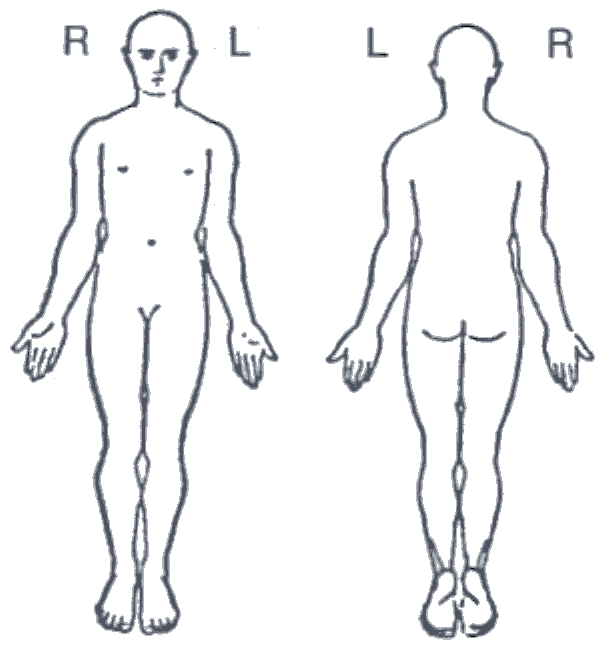 Surface TraumaSurface TraumaSurface TraumaSurface TraumaSurface TraumaSurface TraumaSurface TraumaSurface TraumaSurface TraumaHeadPain/tendernessDrainage from: ears   nose   mouth  Pain/tendernessDrainage from: ears   nose   mouth  Pain/tendernessDrainage from: ears   nose   mouth  Pain/tendernessDrainage from: ears   nose   mouth  Pain/tendernessDrainage from: ears   nose   mouth  Pain/tendernessDrainage from: ears   nose   mouth  Pain/tendernessDrainage from: ears   nose   mouth  Pain/tendernessDrainage from: ears   nose   mouth  Pain/tendernessDrainage from: ears   nose   mouth  Pain/tendernessDrainage from: ears   nose   mouth  Pain/tendernessDrainage from: ears   nose   mouth  Pain/tendernessDrainage from: ears   nose   mouth  Pain/tendernessDrainage from: ears   nose   mouth  Surface TraumaSurface TraumaSurface TraumaSurface TraumaSurface TraumaSurface TraumaSurface TraumaSurface TraumaSurface TraumaNeckPain/tendernessJVDPain/tendernessJVDPain/tendernessJVDPain/tendernessJVDPain/tendernessJVDPain/tendernessJVDPain/tendernessJVDPain/tendernessJVDPain/tendernessJVDPain/tendernessJVDPain/tendernessJVDPain/tendernessJVDPain/tendernessJVDSurface TraumaSurface TraumaSurface TraumaSurface TraumaSurface TraumaSurface TraumaSurface TraumaSurface TraumaSurface TraumaChestPain/tenderness    Dyspnea      Deformity               Paradoxical expansionPain/tenderness    Dyspnea      Deformity               Paradoxical expansionPain/tenderness    Dyspnea      Deformity               Paradoxical expansionPain/tenderness    Dyspnea      Deformity               Paradoxical expansionPain/tenderness    Dyspnea      Deformity               Paradoxical expansionPain/tenderness    Dyspnea      Deformity               Paradoxical expansionPain/tenderness    Dyspnea      Deformity               Paradoxical expansionPain/tenderness    Dyspnea      Deformity               Paradoxical expansionPain/tenderness    Dyspnea      Deformity               Paradoxical expansionPain/tenderness    Dyspnea      Deformity               Paradoxical expansionPain/tenderness    Dyspnea      Deformity               Paradoxical expansionPain/tenderness    Dyspnea      Deformity               Paradoxical expansionPain/tenderness    Dyspnea      Deformity               Paradoxical expansionSurface TraumaSurface TraumaSurface TraumaSurface TraumaSurface TraumaSurface TraumaSurface TraumaSurface TraumaSurface TraumaAbdomenPain    Tender        Rigid             Bowel sounds present Soft     Guarded      Distended    Bowel sounds absentEmesis/gastrocult:  +   -  Pain    Tender        Rigid             Bowel sounds present Soft     Guarded      Distended    Bowel sounds absentEmesis/gastrocult:  +   -  Pain    Tender        Rigid             Bowel sounds present Soft     Guarded      Distended    Bowel sounds absentEmesis/gastrocult:  +   -  Pain    Tender        Rigid             Bowel sounds present Soft     Guarded      Distended    Bowel sounds absentEmesis/gastrocult:  +   -  Pain    Tender        Rigid             Bowel sounds present Soft     Guarded      Distended    Bowel sounds absentEmesis/gastrocult:  +   -  Pain    Tender        Rigid             Bowel sounds present Soft     Guarded      Distended    Bowel sounds absentEmesis/gastrocult:  +   -  Pain    Tender        Rigid             Bowel sounds present Soft     Guarded      Distended    Bowel sounds absentEmesis/gastrocult:  +   -  Pain    Tender        Rigid             Bowel sounds present Soft     Guarded      Distended    Bowel sounds absentEmesis/gastrocult:  +   -  Pain    Tender        Rigid             Bowel sounds present Soft     Guarded      Distended    Bowel sounds absentEmesis/gastrocult:  +   -  Pain    Tender        Rigid             Bowel sounds present Soft     Guarded      Distended    Bowel sounds absentEmesis/gastrocult:  +   -  Pain    Tender        Rigid             Bowel sounds present Soft     Guarded      Distended    Bowel sounds absentEmesis/gastrocult:  +   -  Pain    Tender        Rigid             Bowel sounds present Soft     Guarded      Distended    Bowel sounds absentEmesis/gastrocult:  +   -  Pain    Tender        Rigid             Bowel sounds present Soft     Guarded      Distended    Bowel sounds absentEmesis/gastrocult:  +   -  Surface TraumaSurface TraumaSurface TraumaSurface TraumaSurface TraumaSurface TraumaSurface TraumaSurface TraumaSurface TraumaPelvis/GenitalPain/tenderness          Pelvis: stable   unstable            Blood at the meatus    Rectal tone: present   absent    Hemocult: +   -Pain/tenderness          Pelvis: stable   unstable            Blood at the meatus    Rectal tone: present   absent    Hemocult: +   -Pain/tenderness          Pelvis: stable   unstable            Blood at the meatus    Rectal tone: present   absent    Hemocult: +   -Pain/tenderness          Pelvis: stable   unstable            Blood at the meatus    Rectal tone: present   absent    Hemocult: +   -Pain/tenderness          Pelvis: stable   unstable            Blood at the meatus    Rectal tone: present   absent    Hemocult: +   -Pain/tenderness          Pelvis: stable   unstable            Blood at the meatus    Rectal tone: present   absent    Hemocult: +   -Pain/tenderness          Pelvis: stable   unstable            Blood at the meatus    Rectal tone: present   absent    Hemocult: +   -Pain/tenderness          Pelvis: stable   unstable            Blood at the meatus    Rectal tone: present   absent    Hemocult: +   -Pain/tenderness          Pelvis: stable   unstable            Blood at the meatus    Rectal tone: present   absent    Hemocult: +   -Pain/tenderness          Pelvis: stable   unstable            Blood at the meatus    Rectal tone: present   absent    Hemocult: +   -Pain/tenderness          Pelvis: stable   unstable            Blood at the meatus    Rectal tone: present   absent    Hemocult: +   -Pain/tenderness          Pelvis: stable   unstable            Blood at the meatus    Rectal tone: present   absent    Hemocult: +   -Pain/tenderness          Pelvis: stable   unstable            Blood at the meatus    Rectal tone: present   absent    Hemocult: +   -Surface TraumaSurface TraumaSurface TraumaSurface TraumaSurface TraumaSurface TraumaSurface TraumaSurface TraumaSurface TraumaExtremitiesPain/tenderness           CMS intact x4Moves all extremities    Extremities warm and pinkPain/tenderness           CMS intact x4Moves all extremities    Extremities warm and pinkPain/tenderness           CMS intact x4Moves all extremities    Extremities warm and pinkPain/tenderness           CMS intact x4Moves all extremities    Extremities warm and pinkPain/tenderness           CMS intact x4Moves all extremities    Extremities warm and pinkPain/tenderness           CMS intact x4Moves all extremities    Extremities warm and pinkPain/tenderness           CMS intact x4Moves all extremities    Extremities warm and pinkPain/tenderness           CMS intact x4Moves all extremities    Extremities warm and pinkPain/tenderness           CMS intact x4Moves all extremities    Extremities warm and pinkPain/tenderness           CMS intact x4Moves all extremities    Extremities warm and pinkPain/tenderness           CMS intact x4Moves all extremities    Extremities warm and pinkPain/tenderness           CMS intact x4Moves all extremities    Extremities warm and pinkPain/tenderness           CMS intact x4Moves all extremities    Extremities warm and pinkSurface TraumaSurface TraumaSurface TraumaSurface TraumaSurface TraumaSurface TraumaSurface TraumaSurface TraumaSurface TraumaBackPain/tendernessDeformityPain/tendernessDeformityPain/tendernessDeformityPain/tendernessDeformityPain/tendernessDeformityPain/tendernessDeformityPain/tendernessDeformityPain/tendernessDeformityPain/tendernessDeformityPain/tendernessDeformityPain/tendernessDeformityPain/tendernessDeformityPain/tendernessDeformitySurface TraumaSurface TraumaSurface TraumaSurface TraumaSurface TraumaSurface TraumaSurface TraumaSurface TraumaSurface TraumaOngoing MonitoringOngoing MonitoringOngoing MonitoringOngoing MonitoringOngoing MonitoringOngoing MonitoringOngoing MonitoringOngoing MonitoringOngoing MonitoringOngoing MonitoringOngoing MonitoringOngoing MonitoringOngoing MonitoringOngoing MonitoringOngoing MonitoringOngoing MonitoringOngoing MonitoringOngoing MonitoringOngoing MonitoringOngoing MonitoringOngoing MonitoringOngoing MonitoringOngoing MonitoringTime::::::::::::::::::::::BP//////////////////////PulseResp.SaO2%%%%%%%%%%%%%%%%%%%%%%GCSTemp.0C0C0C0C0C0C0C0C0C0C0C0C0C0C0C0C0C0C0C0C0C0CEKGETCO2Pain scale/10/10/10/10/10/10/10/10/10/10/10/10/10/10/10/10/10/10/10/10/10/10MedicationsMedicationsMedicationsMedicationsMedicationsMedicationsMedicationsMedicationsMedicationsMedicationsMedicationsMedicationsMedicationsMedicationsMedicationsMedicationsMedicationsMedicationsMedicationsMedicationsMedicationsMedicationsMedicationsDrug/ProcedureDrug/ProcedureDoseDoseDoseRouteRouteRouteStart TimeStart TimeStart TimeEnd TimeEnd TimeAdministered byAdministered byAdministered byAdministered byAdministered byResponseResponseResponseResponseResponse:::::no change        improvedno change        improvedno change        improvedno change        improvedno change        improved:::::no change        improvedno change        improvedno change        improvedno change        improvedno change        improved:::::no change        improvedno change        improvedno change        improvedno change        improvedno change        improved:::::no change        improvedno change        improvedno change        improvedno change        improvedno change        improved:::::no change        improvedno change        improvedno change        improvedno change        improvedno change        improved:::::no change        improvedno change        improvedno change        improvedno change        improvedno change        improved:::::no change        improvedno change        improvedno change        improvedno change        improvedno change        improved:::::no change        improvedno change        improvedno change        improvedno change        improvedno change        improved:::::no change        improvedno change        improvedno change        improvedno change        improvedno change        improved:::::no change        improvedno change        improvedno change        improvedno change        improvedno change        improved:::::no change        improvedno change        improvedno change        improvedno change        improvedno change        improved:::::no change        improvedno change        improvedno change        improvedno change        improvedno change        improvedFluid In/Blood ProductsFluid In/Blood ProductsFluid In/Blood ProductsFluid In/Blood ProductsFluid In/Blood ProductsFluid In/Blood ProductsFluid In/Blood ProductsFluid In/Blood ProductsFluid In/Blood ProductsFluid In/Blood ProductsFluid In/Blood ProductsFluid In/Blood ProductsFluid In/Blood ProductsFluid In/Blood ProductsFluid In/Blood ProductsFluid In/Blood ProductsFluid In/Blood ProductsFluid In/Blood ProductsFluid In/Blood ProductsFluid In/Blood ProductsFluid In/Blood ProductsFluid In/Blood ProductsFluid In/Blood ProductsSolution/Blood ProductSolution/Blood ProductSolution/Blood ProductSolution/Blood ProductSolution/Blood ProductSolution/Blood ProductTime hungTime hungTime hungSizeSizeSizeSizeSizeBlood unit #Blood unit #Blood unit #Time d/c’edTime d/c’edTime d/c’edTime d/c’edAmount infusedAmount infused:::mlmlmlmlml::::mlml:::mlmlmlmlml::::mlml:::mlmlmlmlml::::mlml:::mlmlmlmlml::::mlml:::mlmlmlmlml::::mlml:::mlmlmlmlml::::mlml:::mlmlmlmlml::::mlml:::mlmlmlmlml::::mlml:::mlmlmlmlml::::mlml:::mlmlmlmlml::::mlml:::mlmlmlmlml::::mlml:::mlmlmlmlml::::mlmlProceduresProceduresProceduresProceduresProceduresProceduresProceduresProceduresProceduresProceduresProceduresProceduresProceduresProceduresProceduresProceduresProceduresProceduresProceduresProcedureProcedureProcedureTimeTimeByByByByDetailDetailDetailDetailDetailDetailDetailDetailDetailDetail Cast/splint Cast/splint Cast/splint:: Central line Central line Central line:: Chest tube R Chest tube R Chest tube R:: Chest tube L Chest tube L Chest tube L:: Defib/Cardiovert Defib/Cardiovert Defib/Cardiovert:: Intraosseous Intraosseous Intraosseous:: Needle thoracotomy Needle thoracotomy Needle thoracotomy:: OG/NG tube OG/NG tube OG/NG tube:: RSI  RSI  RSI :: Suture Suture Suture:: Surgical Airway Surgical Airway Surgical Airway:: Tourniquet Tourniquet Tourniquet:: Urinary Catheter Urinary Catheter Urinary Catheter::::::LaboratoryLaboratoryLaboratoryLaboratoryLaboratoryLaboratoryImagingImagingImagingImagingImagingImagingImagingImagingImagingImagingImagingImagingImagingLabLabTime OrderedTime OrderedTime OrderedTime OrderedX-rayX-rayX-rayX-rayX-rayTime OrderedTime OrderedTime OrderedCTCTCTCTTime OrderedBACBAC::::CXR CXR CXR CXR CXR :::Abdomen Abdomen Abdomen Abdomen :CBCCBC::::Pelvis Pelvis Pelvis Pelvis Pelvis :::Chest Chest Chest Chest :ElectrolytesElectrolytes::::SkullSkullSkullSkullSkull:::Head Head Head Head :GlucoseGlucose::::Spine-CervicalSpine-CervicalSpine-CervicalSpine-CervicalSpine-Cervical:::NeckNeckNeckNeck:hCGhCG::::Spine- Lumb/SacSpine- Lumb/SacSpine- Lumb/SacSpine- Lumb/SacSpine- Lumb/Sac:::PelvisPelvisPelvisPelvis:HgbHgb::::Spine- ThoracicSpine- ThoracicSpine- ThoracicSpine- ThoracicSpine- Thoracic:::SpineSpineSpineSpine:PT/INRPT/INR::::::::PTTPTT::::::::pHpH:::::::UltrasoundUltrasoundUltrasoundUltrasoundTime OrderedTox. screenTox. screen:::::::FAST examFAST examFAST examFAST exam:Type and screenType and screen::::::::UAUA::::::::Patient DispositionPatient DispositionPatient DispositionPatient DispositionPatient DispositionPatient DispositionPatient DispositionPatient DispositionPatient DispositionPatient DispositionPatient DispositionPatient DispositionPatient DispositionPatient DispositionPatient DispositionPatient DispositionPatient DispositionPatient DispositionPatient DispositionAdmittedAdmittedAdmittedAdmittedAdmittedAdmittedAdmittedTransferredTransferredTransferredTransferredTransferredTransferredTransferredTransferredTransferredTransferredTransferredTransferredPt left ED::::::OrderedOrderedOrdered:::Transfer via:Helicopter________________Ground________________Transfer via:Helicopter________________Ground________________Transfer via:Helicopter________________Ground________________Accompanying Pt:Copy of chart reportX-rays & CTs Lab reportRN______________Accompanying Pt:Copy of chart reportX-rays & CTs Lab reportRN______________Accompanying Pt:Copy of chart reportX-rays & CTs Lab reportRN______________Report called ::::::ArrivedArrivedArrived:::Transfer via:Helicopter________________Ground________________Transfer via:Helicopter________________Ground________________Transfer via:Helicopter________________Ground________________Accompanying Pt:Copy of chart reportX-rays & CTs Lab reportRN______________Accompanying Pt:Copy of chart reportX-rays & CTs Lab reportRN______________Accompanying Pt:Copy of chart reportX-rays & CTs Lab reportRN______________Admitting service:Pt left EDPt left EDPt left ED:::Transfer via:Helicopter________________Ground________________Transfer via:Helicopter________________Ground________________Transfer via:Helicopter________________Ground________________Accompanying Pt:Copy of chart reportX-rays & CTs Lab reportRN______________Accompanying Pt:Copy of chart reportX-rays & CTs Lab reportRN______________Accompanying Pt:Copy of chart reportX-rays & CTs Lab reportRN______________Admitting physician:Transferred to:Transferred to:Transferred to:Transfer via:Helicopter________________Ground________________Transfer via:Helicopter________________Ground________________Transfer via:Helicopter________________Ground________________Accompanying Pt:Copy of chart reportX-rays & CTs Lab reportRN______________Accompanying Pt:Copy of chart reportX-rays & CTs Lab reportRN______________Accompanying Pt:Copy of chart reportX-rays & CTs Lab reportRN______________Expired in ED::::::Referral hospital notifiedReferral hospital notifiedReferral hospital notified:::Transfer via:Helicopter________________Ground________________Transfer via:Helicopter________________Ground________________Transfer via:Helicopter________________Ground________________Accompanying Pt:Copy of chart reportX-rays & CTs Lab reportRN______________Accompanying Pt:Copy of chart reportX-rays & CTs Lab reportRN______________Accompanying Pt:Copy of chart reportX-rays & CTs Lab reportRN______________Patient InformationPatient InformationPatient InformationPatient InformationPatient InformationPatient InformationPatient InformationPatient InformationPatient InformationPatient InformationPatient InformationPatient InformationPatient InformationPatient InformationPatient InformationPatient InformationPatient InformationPatient InformationPatient InformationSSNSSNSSNSSNAddressAddressAddressAddressAddressAddressAddressAddressAddressAddressAddressAddressAddressApt. #Apt. #Telephone NumberTelephone NumberTelephone NumberTelephone NumberCity City City City City City City City State/ProvinceState/ProvinceState/ProvinceState/ProvinceState/ProvincePostal CodePostal CodeEthnicityHispanic/LatinoNon-Hispanic/LatinoUnknownEthnicityHispanic/LatinoNon-Hispanic/LatinoUnknownEthnicityHispanic/LatinoNon-Hispanic/LatinoUnknownEthnicityHispanic/LatinoNon-Hispanic/LatinoUnknownRaceWhiteBlackAsianUnknownRaceWhiteBlackAsianUnknownRaceWhiteBlackAsianUnknownRaceWhiteBlackAsianUnknownAmerican Indian/Alaskan Native Native Hawaiian/Pacific IslanderOther          American Indian/Alaskan Native Native Hawaiian/Pacific IslanderOther          American Indian/Alaskan Native Native Hawaiian/Pacific IslanderOther          American Indian/Alaskan Native Native Hawaiian/Pacific IslanderOther          American Indian/Alaskan Native Native Hawaiian/Pacific IslanderOther          American Indian/Alaskan Native Native Hawaiian/Pacific IslanderOther          American Indian/Alaskan Native Native Hawaiian/Pacific IslanderOther          Pay SourceMedicareUninsuredOther _______________________UnknownPay SourceMedicareUninsuredOther _______________________UnknownPay SourceMedicareUninsuredOther _______________________UnknownPay SourceMedicareUninsuredOther _______________________UnknownServices ConsultedServices ConsultedServices ConsultedServices ConsultedGeneral SurgeryNeurosurgeryOral Maxillofacial SurgeryOrthopedic SurgeryOther: __________________________General SurgeryNeurosurgeryOral Maxillofacial SurgeryOrthopedic SurgeryOther: __________________________Telephone      In-personTelephone      In-personTelephone      In-personTelephone      In-personTelephone      In-personTelephone      In-personTelephone      In-personTelephone      In-personTelephone      In-personTelephone      In-personNotesNotesNotesNotes[INSERT HOSPITAL NAME, ADDRESS, PHONE NUMBER]SignaturesSignaturesSignatures[INSERT HOSPITAL NAME, ADDRESS, PHONE NUMBER]PhysicianPhysician[INSERT HOSPITAL NAME, ADDRESS, PHONE NUMBER]Primary nursePrimary nurse[INSERT HOSPITAL NAME, ADDRESS, PHONE NUMBER]RecorderRecorder